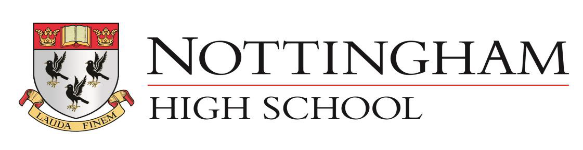 GENDER PAY GAP REPORT – APRIL 20221.	Mean Hourly Rate Gender Pay Gap		24% down from 28%2.	Median Hourly Rate Gender Pay Gap		31% down from 37%These figures decreased again slightly. The workforce profile for the 5 years is slightly different due to the timing of some pay claims possibly affected by different Easter breaks Holiday Club pay claims.3.	Gender Quartile PercentagesUpper Quartile	Proportion of Males is 		53%Proportion of Females is 	47%Upper Middle QuartileProportion of Males is 		30%Proportion of Females is 	70%Lower Middle QuartileProportion of Males is 		38%Proportion of Females is 	62%Lower QuartileProportion of Males is 		18%Proportion of Females is 	82%CommentaryWe are satisfied that we pay the same rate for the same role, regardless of gender.The gap seen in the mean and median figures, as well as the Lower Middle and Lower Quartiles can be explained by the fact that the lowest hourly rates tend to go with Domestic and Catering Assistant roles which we run in house.  During the accounting period we employed more TTO cleaning staff due to the pandemic.We have analysed this in more detail and the pay gap reduces to 22%/30% when the hourly paid Music teachers are removed.4.	Bonus Gap No bonuses were paid in the relevant accounting period. 20182019202020212022employees paid in the relevant pay period265277276268284full time females6057625870Full time males6763706669part time females2328292934part time males610858TTO females6062647174TTO males1211111112zero hours females172313117zero hours males2023191710